ПРОЕКТ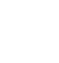 НОВООДЕСЬКА МІСЬКА РАДАМИКОЛАЇВСЬКОЇ ОБЛАСТІР І Ш Е Н Н ЯКеруючись пунктом 34 частини 1 статті 26 Закону України «Про місцеве самоврядування в Україні», пунктом «в» статті 12, статтею 122, пунктом 15 статті 123, пункту 24 Перехідних положень Розділу Х Земельного кодексу України та розглянувши заяву громадянки Ковиньової О.Я. про надання земельної ділянки в користування на умовах оренди для рибогосподарських потреб із земель комунальної власності  не переданих у власність або не наданих у користування  на умовах оренди в межах території Новоодеської міської ради Миколаївського району Миколаївської області, враховуючи рекомендації  постійної комісії міської ради з  питань  аграрно-промислового розвитку та екології міська рада  ВИРІШИЛА:1. Відмовити громадянці Ковиньовій О.Я. у наданні земельної ділянки (кадастровий номер 4824810000:06:000:0010) загальною площею 4,9244га в користування на умовах оренди для рибогосподарських потреб із земель комунальної власності  не переданих у власність або не наданих у користування  в межах території Новоодеської міської ради Миколаївського району Миколаївської області:- у зв’язку з відсутністю в наданому проекті землеустрою заяви виконавця землевпорядних робіт про дотримання ним обмежень, встановлених статтею 28 Закону України Про землеустрій- у зв’язку з не відповідністю інформації про речові права на наявні в межах об’єкта землеустрою споруди згідно статті 29 Закону України «Про землеустрій».   2. Контроль  за  виконанням  цього  рішення  покласти  на постійну  комісію міської ради з питань аграрно-промислового розвитку та екології.  Міський  голова                                                    О.ПОЛЯКОВВід 16.07.2021 р. № 32м. Нова Одеса         ХІ (позачергова) сесія восьмого скликанняПро відмову гр. Ковиньовій О.Я. у наданні земельної ділянки в користування на умовах оренди для рибогосподарських потреб